Answer the following:a) -4 + 2				b) -4 – 6			c) -5 – 2d) -5 + -1 				e) 5 + -2			f) 6 + -3g) 4 - -2				h) 3 - -4			i) -2 + -3j) -2 + -5				k) -3 - -6			l) -4 - -2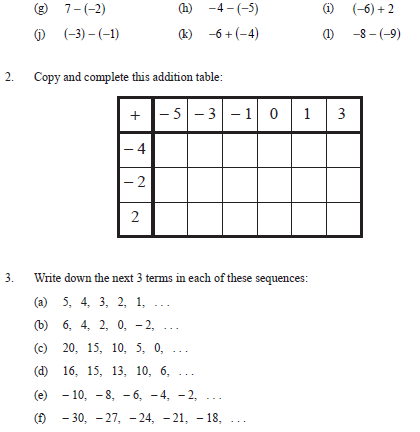 